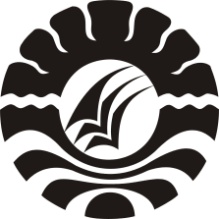 PENGARUH PENGGUNAAN E-LEARNING PROGRAM EDMODO TERHADAP HASIL BELAJAR MATA PELAJARAN PENDIDIKAN KEWARGANEGARAAN KELAS XI MULTIMEDIA SMK NEGERI 1 DOMPUKABUPATEN DOMPUHASIL PENELITIANOleh :ALIF RAHMAT HIDAYAT1141040030PROGRAM STUDI TEKNOLOGI PENDIDIKANFAKULTAS ILMU PENDIDIKANUNIVERSITAS NEGERI MAKASSAR2017